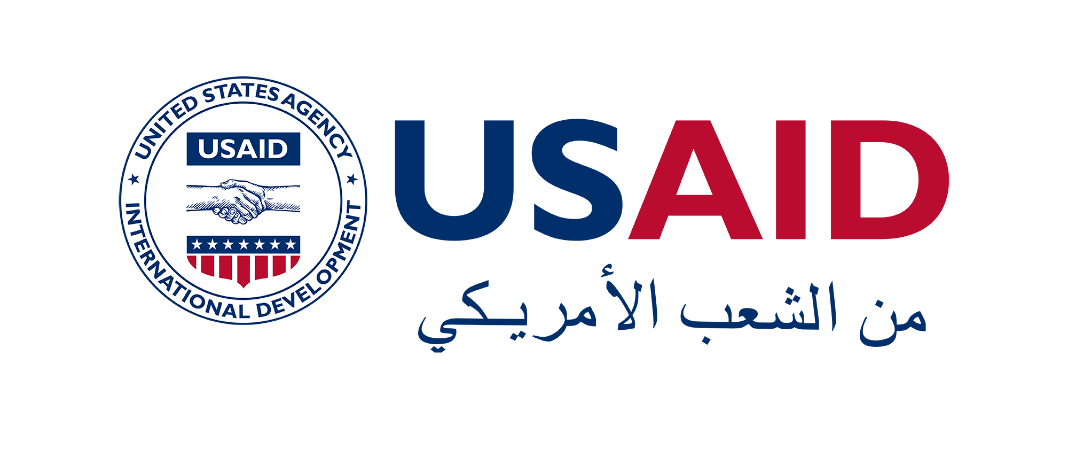 ACRONYMSCAM		Community Asset Mapping العملية المسحية للأصول المجتمعية   CBO		Community Based Organization مؤسسات مجتمع مدنيMEL 		Monitoring, Evaluation and Learningقسم المتابعة والتقييم والتعلم USAID 	U.S. Agency for International Development الوكالة الأمريكية للتنمية الدوليةYP		Youth Power شبابنا قوة جدول المحتويات جدول المحتويات	31. المقدمة		4الغرض	4المنهجية	42.المعلومات الديموغرافية		53.لمحة عامة		54.النتائج الرئيسية		8تنمية الشباب	8البيئة المدرسية / التعليمية	11الصحة	13البيئة الاجتماعية	14الإدماج	15الخدمات المجتمعية	165.جداول التحليل:		17تحليل المسح المجتمعي	17تحليل استقصائي مؤسسي	24أسئلة مجموعات النقاش	29المقدمة الغرضيستخدم تقييم المسح المجتمعي إستراتيجية من ثلاث شعب حيث تمثل الأولى أداة المسح المؤسسي المؤلفة من عملية مسحية تحدد أصحاب المصلحة / الجهات ودورهم المجتمعي وتقديم خدماتهم. أما الشعبة الثانية فتمثل أداة المسح المجتمعي تهدف إلى تحديد الاحتياجات المجتمعية والعوائق، أما الشعبة الثالثة فتمثل الحوارات الجماعية مركزة مع الشباب لاستيعاب نتائج العملتين المسحيتين وتحديد الفرص والتحديات الفريدة في المجتمع التي ربما لم يتم التطرق إليها بالكامل. يتولى الشباب العملية المسحية بأنفسهم حيث أنها مصممة لتعزيز سلطتهم والفعالية الذاتية وبرمجة المبادرة.المنهجيةتم تصميم أدوات المسح المجتمعي وتطويرها على أجهزة لوحية لجمع البيانات عبر الأجهزة المحمولة بواسطة فريق (MEL) لمبادرة "شبابنا قوة" التابعة للوكالة الأمريكية للتنمية الدولية. تُجمع البيانات من خلال نوعين عمليتين مسحيتين ومجموعة تركيز، وتتمحور المسوحات حول ست فئات رئيسية تهدف إلى الحصول على تجربة شاملة للشباب في المجتمع:1- تنمية الشباب2- البيئة التعليمية3- الصحة4- البيئة الاجتماعية5- الاندماج 6- الخدمات المجتمعيةيتم استخدام المسح المؤسسي في أي مؤسسة في المنطقة للاستعلام عن خدماتها ومواردها وتحدياتها، أما العملية المسحية الثانية فهي مخصصة لمسح الأصول المجتمعية للبحث في التحديات والعوائق وأهمية وجودة الخدمات والموارد المجتمعية، وشملت هذه العملية المسحية أي شخص من المجتمع بغض النظر عن عمره.تم تدريب 205  شابًا وشابة من القويسمة على جمع البيانات لرسم خرائط موجودات المجتمع. يتم تدريب جميع الشباب على كيفية إجراء عمليتي المسح لرسم خرائط الموجودات. بعد ذلك، يقسم الشباب إلى مجموعات مكونة كل منها من ستة أفراد، حيث يعمل قائد شاب واحد كجهة محورية لكل فريق. تم تكليف كل فريق بجزء من مجتمعهم لرسم خريطته خلال الأيام الثلاثة القادمة. تم إجراء التدريب في القويسمة يومي 27 و 28 آب 2019 كما تم إجراء عمليات المسح لرسم الخرائط.يتم تحليل نتائج عمليتي المسح بشكل أولي لتوجيه نقاش مجموعة التركيز من المجتمع، مما يساعد على اكتساب نظرة أعمق في القضايا ذات الأولوية. تم إجراء نقاش مجموعة التركيز في 19 أيلول 2019 .تقرير رسم خرائط موجودات المجتمع هو عبارة عن تجميع كل هذه النتائج والتحليلات.المعلومات الديموغرافيةالمحافظة: عماناللواء: القويسمةحجم العينة  المؤسسية: 28 مؤسسةحجم العينة المجتمعية: 205 مشاركاعدد رسامي الخرائط: 26 مشاركاحجم مجموعة التركيز: 13 مشاركًاكان جميع المشاركين من سكان القويسمة. 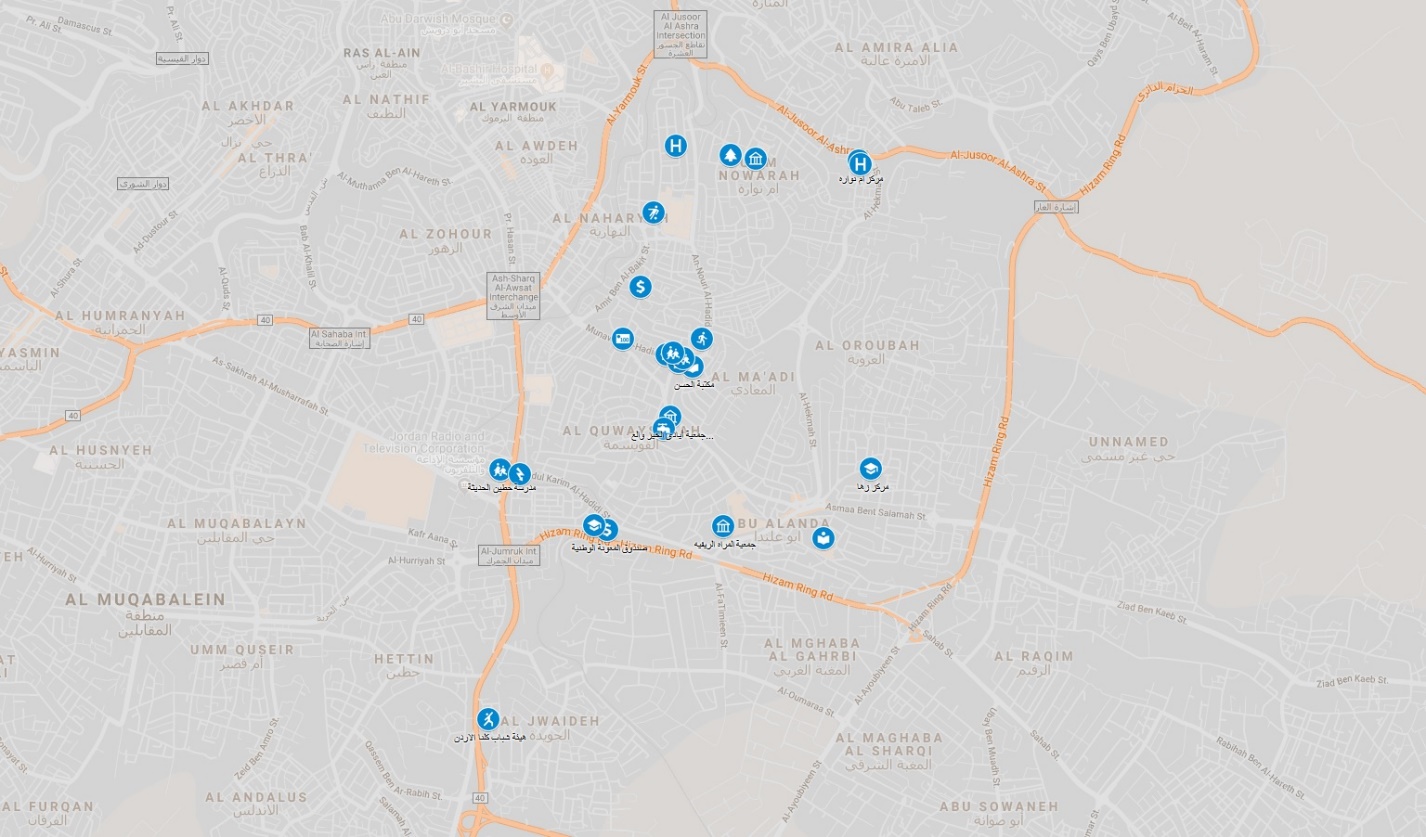 لمحة عامةفيما يلي لمحة عامة عن النتائج:الجنسيات التي شملها الاستطلاع من خلال المسح لرسم خرائط المجتمع:90% أردنيون3%  سوريون6%  فلسطينيون1% عراقيونتراوحت الفئة العمرية التي شملها المسح بين 14 و 69 عامًا، وكانت أعمار 41%  من العينة أقل من 29 عامًا. 57%ذكور و43%   إناث.فيما يلي التوزيع حسب الجنس والعمر:أظهر المسح لرسم خرائط المجتمع أن هناك العديد من القضايا التي تشكل مصدر قلق كبير أو إشكالية كبيرة للمجتمع. فيما يلي قائمة بأكثر القضايا المثيرة للقلق، ومع ذلك، ينبغي ألا تقتصر مبادرات الشباب على المشكلات المدرجة أدناه:المدارس والأماكن العامة الصديقة للأشخاص ذوي الإعاقة غير موجودة، وهذا لا يقتصر على الأشخاص الذين يعانون من الإعاقات المرتبطة بالحركة، ولكن أيضًا على الأشخاص الصم أو المكفوفين.الدعم المعنوي والنفسي هو أكثر حاجة ماسة ذكرتها المؤسسات، كما ذكره الشباب باعتباره قضية رئيسية.ذكر الشباب أنه لا تتوفر إلا فرص قليلة للتعلم خارج المدارس. هناك حاجة إلى تعلم مهارات البحث عن كيفية العثور على أي شيء يحتاجونه عبر الإنترنت، من الدورات التدريبية، إلى الوظائف، إلى المنح الدراسية، إلى موارد ريادة الأعمال والتدريب.ذكرت المؤسسات والشباب أيضا في عدة مرات مختلفة أن هناك حاجة للتدريب على المهارات الحياتية، التي تعمل على زيادة الثقة بالنفس وخلق مهارات حل المشكلات..تم تقييم الظروف والأوضاع في المدارس على أنها سيئة جدا بسبب مشاكل مختلفة، غير أن الشباب أعربوا عن رغبتهم في وجود أنشطة خارج المناهج الدراسية أو مشاريع لتحسين المدارس، حيث ذكروا أن ذلك سيكون بمثابة منفذ إيجابي للشباب.التحديات التي تواجه الوصول إلى الرعاية الصحية كانت موضوعًا متكررًا. قد تساعد تدريبات الإسعافات الأولية الأسر في حالة الطوارئ، كما أن هناك حاجة لتحسين وسائل النقل العام من وإلى مرافق الرعاية الصحية.الاعتداء البدني واللفظي / العاطفي / النفسي مرتفع للغاية. لذلك يجب إيجاد آلية تخلق التغيير وتثقف الناس حول كيفية التعامل مع مثل هذه الحالات.التحيز على أساس النوع الاجتماعي، زيادة الوعي وسد الفجوة في المساواة بين الجنسين، إيجاد طرق غير مباشرة لمخاطبة الآباء والأمهات.تعد النظافة في المجتمع مشكلة رئيسية متعددة الجوانب، من ثقافة رمي النفايات على الأرض، إلى سوء إدارة النفايات.تم تحديد ما مجموعه  28 مؤسسة من قبل 32 مصممًا في القويسمة.فيما يلي توزيع المؤسسات على أساس النوع:استفسر المسح لرسم خرائط المؤسسات عن احتياجات الشباب الذين لم يكملوا تعليمهم. باستخدام تحليل الأحياء، ظهرت المحاور التالية: النتائج الرئيسيةيستخدم هذا التقرير مخطط المسح لرسم خرائط المجتمع وإدراج المعلومات ذات الصلة من نتائج رسم الخرائط المؤسسية ومناقشة مجموعة التركيز. تم تقسيم هذه النتائج إلى ستة محاور:تنمية الشبابالبيئة التعليميةالصحةالبيئة الاجتماعيةالإدماجالخدمات المجتمعيةتنمية الشباب1 . كيف تقيم منافذ الشباب التالية في مجتمعك؟منافذ الشباب التي تحتاج إلى أكبر قدر من التحسين:الأماكن العامة الصديقة لذوي الإعاقة هي منافذ الشباب الأسوأ من حيث التصنيفً، حيث صنفها 34٪ على أنها "سيئة" أو "غير موجودة".فرص التعلم في المجتمع (خارج المدارس) تعد ثاني أسوأ منفذ للشباب، حيث قال 24٪ أنها "سيئة" أو "غير موجودة".أماكن تجمع الشباب (منظمات المجتمع المحلي والحدائق و أماكن البلدية) ) تعد هذه أيضا ثاني أسوأ منفذ للشباب، حيث قال 24٪ أنها "سيئة" أو "غير موجودة".تم تصنيف المكتبات على أنها "سيئة" أو "غير موجودة" من قبل 23٪.ملاحظات مجموعة التركيز:الأماكن العامة الصديقة لذوي الإعاقةالبنية التحتية في جميع أنحاء المجتمع لم يتم تكييفها وتأهيلها  للأشخاص ذوي الإعاقة ، لا مسالك منحدرة للكراسي المتحركة أو معدات معدلة لتلبية احتياجاتهم .الأشخاص ذوو الإعاقة ليسوا فقط أولئك الذين يستخدمون الكرسي المتحرك ولكن أيضًا الأشخاص الذين يعانون من الصمم أو المكفوفين، فهم حسبما تم ذكره أقل اندماجا في خطط المجتمع. لا تقدم أي من المراكز أي دعم للأشخاص ذوي الإعاقات الحسية.توجد مؤسسة واحدة تقدم الدعم التعليمي للأشخاص ذوي الإعاقات الجسدية، غير أنه يتم تجميع جميع مستويات التعليم في مجموعة واحدة فقط.تشكل وصمة العار تجاه الأشخاص ذوي الإعاقة مشكلة رئيسية ، وهذا يترجم إلى التنمر والعنف ضد هؤلاء الأشخاص.الأهالي الذين لديهم أطفال ذوي إعاقة لا يعرفون كيفية رعاية ودعم أطفالهم. إنهم بحاجة إلى حملة توعية لمعرفة كيفية التغلب على وصمة العار وكيفية دعم أطفالهم. حاليا معظم الأطفال ذوي الإعاقة لا يغادرون منزل الأسرة مطلقا.فرص التعلمالأهالي لا يعطون الأولوية لفرص التعلم، فهم بدلاً من ذلك يفضلون أن يعمل الشباب بدلاً من التدريب.الشباب أيضًا لا يعرفون عن فرص التعلم المتاحة المختلفة.أماكن تجمع الشباب ذكر الشباب أن هناك حديقة لتجمع الشباب.لا يوجد لدى الشباب أي أماكن أخرى للتجمع.المكتباتتوجد مكتبتان، غير أن الشباب لا يعرفون عنهما. واحدة لديها سمعة سيئة وبعيدة ، في حين أن استعمال المكتبة الأخرى أكثر سهولة.2. ما مدى سهولة الوصول إلى الخدمات التالية خارج المدرسة في مجتمعك؟الخدمات خارج المدرسة الأقل وصولاً أو غير موجودة:التدريب على مهارات التوظيف - 41.5٪ صنفوا هذه الخدمة على أنه لا يمكن الوصول إليها.موارد الأعمال (المنح، خطط العمل، التوجيه المالي) - 40.5٪ صنفوا هذه الخدمة على أنه لا يمكن الوصول إليها.الموارد التعليمية الأخرى (معلومات عن المنح الدراسية وتقديم الطلبات) 38.5٪ صنفوا هذه الخدمة على أنه لا يمكن الوصول إليها.حوارات الشباب التي تتم مناقشتها / تنظيمها - ا 37.5٪ صنفوا هذه الخدمة على أنه لا يمكن الوصول إليها.ملاحظات مجموعة التركيزتوجد مؤسسة واحدة تقدم تدريبات، ولكن من متطلبات الالتحاق بالتدريب أن يكون المشاركون قد أكملوا تعليمهم.بعض الشباب لديهم وظائف، وبالتالي لا يستطيعون المشاركة في الدورات التدريبية حيث تقدم الدورات في الصباح.الجانب المالي للتدريبات يحد من مشاركة العديد من الشباب.يتم تجاهل الشباب في المجتمعات، ويتم تجاهل آرائهم واحتياجاتهم.3. هل سمعت عن أو كنت جزءا من( شاركت في) البرامج التالية في مجتمعك؟البرامج الأقل سمعة/ مشاركة من برامج التوجيه والإرشاد في المجتمعفتيان الكشافة - 68.3٪ لم يسمعوا عنها / لم يكونوا جزءًا منها..راديو المجتمع - 63.4٪ لم يسمعوا عنها / لم يكونوا جزءًا منها.فتيات الكشافة - 60.5٪ لم يسمعن عنها / لم يكن جزءًا منها.ملاحظات مجموعة التركيزلا يسمح الأهالي لأطفالهم بالانضمام إلى الكشافة. يتم تهميش دور الكشافة بسبب عدم ادراك  أولياء الأمور بأهمية تنمية الأنشطة الكشفية في بناء مهارات أطفالهم.لا يوجد دعم للأنشطة الكشفية بغض النظر عن النوع الاجتماعي بسبب النهج المحافظ للمجتمع.4 . هل يوفر مجتمعك ما يلي للمساعدة في عملية الدخول في القوى العاملة؟المساعدة المستخدمة الأقل للدخول في القوى العاملةمعارض الوظائف - 39٪ قالوا أن هذه الخدمة غير متوفرة في القويسمة.دعم رواد الأعمال - 38.5٪ قالوا أن هذه الخدمة غير متوفرة في القويسمة.الإرشاد الوظيفي - 38٪ قالوا أن هذه الخدمة غير مقدمة في القويسمة.ملاحظات مجموعة التركيزلا تخدم معارض الوظائف في هذا المجتمع سوى غرض الإعلان الذاتي للشركة، حبث أنها لا تترجم أبدًا إلى وظيفة.هناك فرص في ريادة الأعمال، ولكن المجتمع / الشباب ليسوا على علم بها.5.  ما هي الأماكن التي يجتمع الشباب فيها في مجتمعك؟ اختر كل ما ينطبق.الأماكن الأقل استخداما من قبل الشبابالأماكن / القاعات البلدية - 15٪ فقط قالوا أن الشباب يتجمعون في الأماكن / القاعات البلدية.أماكن  منظمات المجتمع المحلي - 18.5٪ فقط قالوا أن الشباب يتجمعون في أماكن  منظمات المجتمع المحلي.المساحات الأكثر استخداما من قبل الشباب:الحدائق - قال 62.5٪ من المشاركين أن الشباب يتجمعون في الحدائق.ملاعب كرة القدم - قال 41٪ من المشاركين أن الشباب يتجمعون في ملاعب كرة القدم.ملاحظات مجموعة التركيزليس لدى البلدية أماكن مجانية للشباب لتنفيذ ورش العمل أو التجمع، يلزم دفع إيجار مقابل استخدام هذه الأماكن.يستخدم الشباب الحدائق وملاعب كرة القدم للتجمع والتفاعل.البيئة المدرسية / التعليمية6. في رأيك، ما هي أهم ثلاث مشكلات تعاني منها المدارس (في مجتمعك)؟أهم القضايا في المدرسةالحضور - قال 63 ٪ من أفراد المجتمع أن الحضور هو واحد من أهم ثلاث مشكلات تواجه المدرسة.الاكتظاظ - قال 60٪ من أفراد المجتمع أن الاكتظاظ هو واحد من أهم ثلاث مشكلات تواجه المدرسة.العنف / التنمر - قال 40.5٪ من أفراد المجتمع أن العنف / التنمر هو واحد من أهم ثلاث مشكلات تواجه المدرسة.ملاحظات مجموعة التركيزأكبر مشكلة في المدارس هي تسرب الطلاب من المدرسة.يعد العنف / التنمر ثاني أكبر مشكلة حيث لا تتم مساءلة الطلاب ولا توجد إجراءات رادعة ضد أولئك الذين يتسببون في حدوث المشكلات. لا يتم إطلاع أولياء الأمور على ما يجري في المدارس، وبالتالي فهم لا يتخذون اجراءات لتأديب وضبط أبنائهم. بالإضافة إلى ذلك، تساهم القبلية في عدم معاقبة الطلاب، حيث لا تستطيع المدرسة تحمل عواقب معاقبة طالب من قبيلة كبرى.مشكلة الاكتظاظ مشكلة صعبة للغاية.7.  في رأيك ما هي أهم ثلاث مشكلات تتعلق بالخدمات المدرسية في مجتمعك؟أعلى مشكلات في الخدمات المدرسية:ظروف التعلم السيئة - 62 ٪ صنفوا هذه على أنها مشكلة رئيسية في المدارس عند إعطاؤهم قائمة بالمشكلات.عدم وجود التوجيه / الإرشاد (الشعور بالارتباط بالبيئة المدرسية) - 49 ٪ صنفوا هذه على أنها مشكلة رئيسية في المدارس عند إعطاؤهم قائمة بالمشكلات.عدم وجود دروس خصوصية - 48٪ صنفوا هذه على أنها مشكلة رئيسية في المدارس عند إعطاؤهم قائمة بالمشكلات.ملاحظات مجموعة التركيزذكر أن التوجيه / الإرشاد المدرسي يزيد من المشاكل  التي يعاني منها الشباب حيث أنه لا توجد خصوصية عند القيام بذلك فهو أقرب إلى الاجراء التأديبي من الاجراء التوجيهي. وهذه أيضًا مشكلة لأنه كما ذكر من قبل، يوجد تمييز في كيفية تأديب أو معاقبة أي شخص حيث تلعب المحسوبية والقبلية دورًا في ذلك.8. هل واجهت أنت أو أي شخص تعرفه هذه المشكلات المتعلقة بالسلامة في المدرسة في مجتمعك؟المشكلات المتعلقة بالسلامة الأكثر تكرارا في المدارسالتنمر (البدني / اللفظي) - 75٪ اختاروا هذه كمشكلة سلامة متكررة كثيرا في المدارس.قضايا السلامة من / إلى المدرسة - 60.5٪ اختاروا هذه كمشكلة سلامة متكررة كثيرا في المدارس.الإيذاء البدني (من قبل الطلاب و / أو المعلمين) - 59٪ اختاروا هذه كمشكلة سلامة متكررة كثيرا في المدارس.ملاحظات مجموعة التركيزقضايا السلامة من / إلى المدرسة هي مشكلة رئيسية. لا يوجد نقل آمن للطلاب الذين هم في الصف الثالث فأعلى.المدارس بعيدة جدًا، كما يواجه الطلاب كلابا ضالة.لا يُسمح للحافلات الخاصة بالعمل للمساعدة في نقل الطلاب إلى المدرسة. كانت هذه الحافلات تعمل في وقت سابق إلا أنه لم يعد مسموحًا لها بالعمل وذلك بسبب اجراءات السيطرة الاحتكارية.9.  هل واجهت أنت أو أي شخص تعرفه مشكلات المدارس التالية في مجتمعك؟المشكلات العامة الأكثر شيوعا في المدارس: عدم وجود مساحات كافية في الفصول الدراسية - 39.5٪ اختاروا ذلك باعتباره مشكلة تحدث بشكل متكرر في المدارس.سوء الصيانة - 33٪ اختاروا ذلك باعتباره مشكلة تحدث بشكل متكرر في المدارس.تدني جودة التعليم - 32.7٪ اختاروا ذلك باعتباره مشكلة تحدث بشكل متكرر في المدارس.الشعور بالانفصال عن البيئة المدرسية - 32.7٪ اختاروا ذلك باعتباره مشكلة تحدث بشكل متكرر في المدارس.عدم كفاية المراحيض - 32 ٪ اختاروا ذلك باعتباره مشكلة تحدث بشكل متكرر في المدارس.10. هل واجهت أنت أو أي شخص تعرفه هذه العقبات في المدارس في مجتمعك؟أهم ثلاثة عوائق أمام التعليمالأسباب المالية (الزي المدرسي، والكتب ، ورسوم التعليم) -79.5 ٪ اختاروا هذا كواحد من أكبر أربعة عوائق أمام التعليم.عدم توفر إمكانية الوصول للأشخاص ذوي الإعاقة - 79.5٪ اختاروا هذا كواحد من أكبر أربعة عوائق أمام التعليم.النقل / موقع المدرسة - 77٪ اختاروا هذا كواحد من أكبر أربعة عوائق أمام التعليم.لا توجد مساعدة للأشخاص الذين يعانون من صعوبات في التعلم - 76.6٪ اختاروا هذا كواحد من أكبر أربعة عوائق أمام التعليم.ملاحظات مجموعة التركيزيواجه الأشخاص ذوو الإعاقة تحديات ومشكلات كبيرة، مثل العنف ضدهم، وعدم توفر مرافق البنية التحتية لهم، كما أنهم يواجهون صعوبة في ركوب الحافلات.لا يتم دعم أو تحديد الأشخاص الذين يعانون من صعوبات في التعلم. من المفترض أن يكون هناك غرفة موارد تستخدم لدعم الطلاب الذين يعانون من صعوبات في التعلم إلا أنها لا تستعمل  لهذا الغرض.يواجه الطلاب الذين يعانون من صعوبات في التعلم تحديات كبيرة ، فهم إما أن يصبحوا متنمرين أو يتعرضوا للتنمر.11.هل يوجد ما يلي في المدارس في مجتمعك؟أقل أنشطة موجودة لتطوير الطلاب في المدارس: الأنشطة  اللامنهجية بقيادة الطلاب - 48٪ من المشاركين قالوا أن هذه غير موجودة.أنشطة تحسين المدارس - 38٪ من المشاركين قالوا أن هذه غير موجودة.ملاحظات مجموعة التركيزلا توجد أنشطة لامنهجية ، خاصة وأن معظم المباني المدرسية لا توجد فيها ملاعب أو أدوات.الصحة12. الرجاء اختيار ثلاثة مما يلي تعتبرها الأكثر أهمية للشباب:أهم الموضوعات المتعلقة بالصحة للشباب:المخدرات - 64٪ صنفوها كواحدة من أهم ثلاث مشكلات صحية.التدخين - 63٪ صنفوها كواحدة من أهم ثلاث مشكلات صحية.التغذية - 53 ٪ صنفوها كواحدة من أهم ثلاث مشكلات صحية.ملاحظات مجموعة التركيز بالنسبة للمخدرات والكحول، هناك حملات توعية مستمرة في المنطقة، غير أن مبيعات المخدرات تشكل مصدر دخل للعشائر الرئيسية، وبالتالي لا يتم تطبيق اجراءات التنفيذ أو الحظر.بالإضافة إلى ذلك ليس لدى الشباب وظائف أو أماكن لإطلاق طاقتهم والتنفيس عن أنفسهم، ولديهم الكثير من وقت الفراغ، وبالتالي يشاركون في العادات غير الصحية، من العنف إلى المخدرات إلى التدخين.التغذية سيئة ليس بسبب نقص الوعي بل بسبب المتطلبات المالية لاتباع نظام غذائي صحي.13. هل تعتبر ما يلي مشكلات في المرافق الصحية المحلية؟أكثر المشكلات إشكالية في المرافق الصحية المحلية في القويسمة:أعداد كبيرة من المرضى - 76.5٪ اعتبروا ذلك مشكلة كبيرة في المرافق الصحية.قلة قدرات الموظفين - 74 ٪ اعتبروا ذلك مشكلة كبيرة في المرافق الصحية.الخدمات سيئة الجودة - 71٪ اعتبروا ذلك مشكلة كبيرة في المرافق الصحية.ملاحظات مجموعة التركيز يحتاج الموظفون إلى  تدريب على كيفية رعاية مرضاهم بشكل فعال،  بدءا من كيفية التحدث إليهم إلى تقديم الدعم لهم طيلة مرضهم.هناك أيضا نقص في المعدات والموارد في المستشفى، مما يجعل المرضى ينتظرون فترات طويلة للغاية لتلقي الرعاية الصحية.تعد النظافة أيضًا مشكلة رئيسية في هذه المنشآت، مما يساعد على انتشار الأمراض.14. أي مما يلي تعتبره يشكل عائقا أمام الرعاية الصحية في في القويسمة (اختر 2- 3 )؟أهم العوائق أمام الرعاية الصحية:العوائق المالية - 54 ٪ اختاروا هذا باعتباره مشكلة تواجه الرعاية الصحية بشكل متكرر.التأخير في تلقي الرعاية - 51 ٪ اختاروا هذا باعتباره مشكلة تواجه الرعاية الصحية بشكل متكرر.عدم القدرة على الوصول إلى المرافق الصحية - 44٪ اختاروا هذا باعتباره مشكلة تواجه الرعاية الصحية بشكل متكرر.ملاحظات مجموعة التركيز بروتوكول الطوارئ الأساسي ليس في مكانه.يصعب الوصول إلى مرفق الرعاية الصحية دون وجود أي وسائل نقل عام مباشرة.غالبًا ما تكون الصيدلية في المستشفى فارغًة من الأدوية بسبب سوء إدارة الأدوية وتوزيع الأدوية على أقربائهم.أشار الشباب إلى أهمية تنظيم تدريبات على الإسعافات الأولية حتى يتمكن الناس من التعامل مع حالات الطوارئ إلى أن يصلوا إلى مرفق الرعاية الصحية.البيئة الاجتماعية15. هل واجهت أنت أو أي شخص تعرفه المشكلات التالية في مجتمعك ؟أكثر المشكلات المجتمعية المتكررة المتعلقة بالبيئة الاجتماعية:التنمر (الحي / العمل) - 44٪ أفادوا بأنهم هم أو شخص يعرفونه قد تعرضوا للتنمر.الإساءة اللفظية / العاطفية / النفسية (الشريك / العائلة) - 43٪ أفادوا بأنهم هم أو شخص يعرفونه قد تعرضوا لشكل من أشكال الإساءة غير البدنية.التحيز بين الجنسين (ضد الإناث) - 34 ٪ أفدن أنهن هن أو شخص يعرفونه قد تعرضن للتحيز ضد النوع الاجتماعي.ملاحظات مجموعة التركيزالمشكلات في البيئة الاجتماعية ناتجة عن قيام الأهل باتباع ما هو مقبول على أساس السياق الثقافي، حتى لو كان غير منطقي. لذلك لا يستطيع الشباب إحراز تقدم بسبب القيود التي يضعها الأهل.تقيد العادات والتقاليد حرية وإمكانية المساواة بين الذكور والإناث.قال الشباب أنه من المهم أن تعمل عناصر المجتمع المختلفة معًا لرفع الوعي لدى الآباء من أجل الدفع نحو التغيير. تشمل هذه العناصر على سبيل المثال منظمات المجتمع المحلي والمؤسسات الدينية والمدارس.الإدماج16. هل تشعر أن هناك في مجتمعك فرصا متساوية للوصول إلى الأنشطة / المرافق للذكور والإناث؟50٪ قالوا نعم، الذكور والإناث متساوون في الأنشطة / المرافق.17. أي مما يلي تعتبرها عوائق تحول دون إدماج (الأشخاص ذوي الإعاقة، اللاجئين، النساء) في القويسمة؟أهم العوائق التي تحول دون إدماجهم:الأعراف الاجتماعية هي أكثر العوائق أمام الإدماج التي تم ذكرها حيث اختارها 64٪.انعدام الوعي المجتمعي هو ثاني أكثر العوائق أمام الإدماج التي تم ذكرها حيث اختارها 46.5٪.القوانين والإطار القانوني هو ثالث أكثر العوائق أمام الإدماج التي تم ذكرها حيث اختارها 40٪.العنصرية / التمييز على أساس الجنس هي أيضاً ثالث أكثر العوائق أمام الإدماج التي تم ذكرها حيث اختارها 40٪.ملاحظات مجموعة التركيزشدد الشباب على أهمية معرفة القوانين والإطار القانوني حتى يتعرفوا على أدوارهم ومسؤولياتهم  وكذلك حقوقهم.اقترح الشباب تبادل قصص النجاح حول كيفية التغلب على الأعراف والعادات والتقاليد الاجتماعية إذا كانت تحول دون توفير ببيئة اجتماعية صحية للشباب.18.  إلى أي درجة تعتقد أن المجموعات التالية مقبولة في القويسمة؟المجموعات الأقل قبولاً في المجتمعالمطلقات هن المجموعة الأولى الأقل قبولًا حيث قال 14٪  من المشاركين أنهن نادراً ما يتم قبولهن.الأشخاص من القبائل الأخرى هم المجموعة الثانية الأقل قبولاً حيث قال 12.2 من المشاركين أنهم نادراً ما يتم قبولهم.أطفال المطلقين والمطلقات هم المجموعة الثالثة الأقل قبولاً حيث قال 12.2 من المشاركين أنهم نادراً ما يتم قبولهم.الخدمات المجتمعية19. كيف تقيم هذه الخدمات ذات الصلة بالبلدية؟الخدمات البلدية التي تحتاج إلى مزيد من التحسين33٪ قيموا الخدمات البلدية العامة بأنها "سيئة".32٪ قيموا عملية استلام الوثائق الرسمية بأنها "سيئة".27٪ قيموا عملية اصدار الرخص البلدية (الأعمال ، المباني) بأنها "سيئة".20. هل هناك مشكلات مع الخدمات التالية في مجتمعك؟الخدمات التي تحتاج إلى أكبر قدر من التحسينالنقل - 75.6٪ قيموا هذه الخدمة بأنها إشكالية أو غير موجودة.الطرق والأرصفة - 68٪ قيموا هذه الخدمة بأنها إشكالية أو غير موجودة.النظافة - 67٪ قيموا هذه الخدمة بأنها إشكالية أو غير موجودة.خدمات كبار السن - 65.5٪ قيموا هذه الخدمة بأنها إشكالية أو غير موجودة.المياه - 65٪ قيموا هذه الخدمة بأنها إشكالية أو غير موجودة.ملاحظات مجموعة التركيزيوجد عدم وعي بأهمية الحفاظ على نظافة المنطقة. لا يقدر الناس أهمية النظافة الجيدة في مجتمعهم.هناك نقص في عمال الوطن (النظافة) في أمانة عمان الكبرى، وسوء إدارة الموظفين. البطء في عملية جمع القمامة يخلق مخاطر صحية.يعاني كبار السن  من ظروف سيئة للغاية، حيث يتم إهمال المرضى بانتظام. هناك حاجة إلى تغييرات أساسية، على سبيل المثال إعطاء الأولوية للمسنين عند دخول مركز حكومي.المياه مشكلة في جميع أنحاء الأردن، حيث يتم قطع المياه لمدة ثلاثة أسابيع.21. ما مدى موثوقية وسلامة البنية التحتية في القويسمة ؟أشكال البنية التحتية الأقل موثوقية وسلامة الطرق - 38٪ قيموا هذه بأنها “سيئة جدًا" من حيث السلامة والموثوقية.إنارة الشوارع - 32٪ قيموا هذه بأنها “سيئة جدًا" من حيث السلامة والموثوقية..المباني - 30 ٪ قيموا هذه بأنها “سيئة جدًا" من حيث السلامة والموثوقية..ملاحظات مجموعة التركيزتحسين وتعبيد الطرق كل ذلك يعتمد على المحسوبية.22. هل يعاني مجتمعك من هذه المشكلات؟أهم ثلاث مشكلات متعلقة بالتلوث / الموارد في المجتمع:ندرة المياه - 75٪ اعتبروا  أنها اشكالية/  مشكلة متعلقة بالتلوث / الموارد في القويسمة.التصحر - 74٪ اعتبروا  أنها اشكالية/  مشكلة متعلقة بالتلوث / الموارد في القويسمة.القمامة والأوساخ - 69 ٪ اعتبروا  أنها اشكالية/   مشكلة متعلقة بالتلوث / الموارد في القويسمة..تلوث الهواء - 67٪ اعتبروا  أنها اشكالية/  مشكلة متعلقة بالتلوث / الموارد في القويسمة..جداول التحليل:تحليل المسح المجتمعيSCHOOL EDUCATION ENVIRONMENT		HEALTH		SOCIAL ENVIRONMENT	INCLUSION		COMMUNITY SERVICES				تحليل استقصائي مؤسسيNumber of Institutions in Al-Quaismeh	 	28أسئلة مجموعات النقاشهل هذه أولويات لمجتمعك؟لماذا يحدث / يوجد هذا؟لماذا هذا مهم؟ما هي قضايا الأخرى التي تحدث بهذا بسبب؟من هو المسؤول عن ذلك؟ما الذي تم فعله في الماضي لحل / معالجة هذا؟اسئلة اضافيةهل هناك أنشطة/ مبادرات تناولت هذه القضية؟ لماذا لم يعملوا؟إذا كانت الإجابة بنعم ، ما هي الأجزاء التي كانت فعالة ، وما هي الأجزاء التي لم تكن فعالة؟هل هناك أسباب لعدم وجود هذه الخدمة / المورد؟ما هي الحواجز الأكثر تحديدًا؟هل هناك اي افكار اخرى؟الأردن   % 29 & under% 30 & over41%59%%Males%Females43.5%56.5%JordanianSyrianPalestinianOther90%6%3%1%Q1: How would you rate the following youth outlets in your community?Q1: How would you rate the following youth outlets in your community?Q1: How would you rate the following youth outlets in your community?Q1: How would you rate the following youth outlets in your community?Q1: How would you rate the following youth outlets in your community?Q1: How would you rate the following youth outlets in your community?OptionsGoodAverageBadI don’t knowDoesn’t existDisability-friendly public spaces506863186 Learning opportunities in the community (outside school)637243207Spaces for youth to gather (CBOs, parks, municipality space, schools)608342128 Library776840128 Spaces for women to gather (houses, mosques, café, clubs)578539186Youth clubs and associations577939255 Entertainment (movie theater, public parks, café, internet café)589239133Sport teams/competitions (football team/basketball/swimming)597935248Organized activities (@CBOs, @NGOs, youth leaders)638334178Sports (basketball/football /swimming)738134134Spaces for men to gather (streets, houses, café, mosques, clubs)798328114Q2: How accessible are these following out of school services in your community?Q2: How accessible are these following out of school services in your community?Q2: How accessible are these following out of school services in your community?Q2: How accessible are these following out of school services in your community?Q2: How accessible are these following out of school services in your community?OptionsAlways accessibleSometimesNever accessibleDoesn’t existInternet knowledge station 421014121Computer  center 491004214Access to computers at computer center 42984619Computer courses47894524English language courses57893326Employment skills training 41794936Business resources  (grants, business  plan, financial guidance)30925132Other educational resources (scholarship  & application info)33934831Debates/ Structured Youth  Conversations31975027Life skills/activities (communication, teamwork)401034022Art, music, theatre activities331014427Q3: Have you heard or been part of (participated in) the following programs in your community?Q3: Have you heard or been part of (participated in) the following programs in your community?OptionsYesBoy scouts65Community radio75Girl  scouts 81Mentorship (psychological, career)100Religious guidance/counselling116Boy scouts65Q4: Does your community provide the following to assist the process of entering the workforce?Q4: Does your community provide the following to assist the process of entering the workforce?Q4: Does your community provide the following to assist the process of entering the workforce?Q4: Does your community provide the following to assist the process of entering the workforce?Q4: Does your community provide the following to assist the process of entering the workforce?OptionsYesSomewhatNoI don’t knowJob fairs40718014Career counseling 48657814Internships6478558Volunteering in the workforce65735710Training for job placement7469557Vocational training78704611Entrepreneurial support36677923Q5: Which places do youth gather when in your community? Select all that apply.Q5: Which places do youth gather when in your community? Select all that apply.OptionsCountCoffee-shops-or-cafes137Parks128Football-playgrounds84University83Community-centers-/-Youth-center81On-the-street61Clubs61Sports-facilities47Private-homes42CBOs38Municipal-spaces/halls32None0Other0Q6: In your opinion what are the three most important issues in schools (in your community)?Q6: In your opinion what are the three most important issues in schools (in your community)?OptionsCountAttendance129Overcrowded123Violence/-bullying83Teacher-student-relationship56Teacher-parent-relationship55Too-many-school-related-expenses42Poor-quality-education40Bad-curriculum40Drop-outs36No-support-for-people-with-learning-difficulties34Limited-or-no-access-to-school-facilities-(locked)33Student-to-student-relationship29Late-school-shift-for-students-28Distance-from-my-home-or-community27No-additional-subject-support25Infrastructural-issues25Limited-or-restricted-transportation24Other3Q7: What do you consider the top three issues with school services in your community?Q7: What do you consider the top three issues with school services in your community?CountPoor-learning-conditions127Lack-of-mentoring/counseling-(feeling-connected-to-the-school-environment)100Lack-of-tutoring98Lack-of-subject-matter-choices-(Vocational-training,-computer,-English)83Lack-of-sports69Lack-of-private-student-to-teacher-time67After-school-activities65Other3Q8: Have you or has someone you know experienced these safety related issues in school in your community?Q8: Have you or has someone you know experienced these safety related issues in school in your community?YesBullying (physical/verbal)153Safety issues to/from school124Physical abuse (by students and/or teachers)121Unsafe conditions (infrastructural )113Harassment (from students &/or teachers)102Q9: Have you or someone you know experience the following school issues in your community?Q9: Have you or someone you know experience the following school issues in your community?Q9: Have you or someone you know experience the following school issues in your community?Q9: Have you or someone you know experience the following school issues in your community?Q9: Have you or someone you know experience the following school issues in your community?FrequentlySometimesRarelyI don’t knowNot enough space in classroom8186326Poor maintenance68923510Low quality education67854310Disconnectedness to school environment67874110Inadequate bathrooms6694405Unhygienic651002911Lack of equipment (books, recreational equipment, computers)601023310Teachers lacking experience59933914Understaffed56775319Violence, bullying, harassment551033512Unsafe conditions  (bad wiring, infrastructure)48101461010. Have you or has someone you know experienced these barriers to schools in your community?10. Have you or has someone you know experienced these barriers to schools in your community?10. Have you or has someone you know experienced these barriers to schools in your community?10. Have you or has someone you know experienced these barriers to schools in your community?10. Have you or has someone you know experienced these barriers to schools in your community?FrequentlySometimesRarelyI don’t knowFinancial reasons (uniform, books, tuition)61102384Lacks accessibility for persons with disabilities66973012Transportation/ location of the school7286398No assistance for people with learning difficulties6889417Need to work to support family55924810Parents/family situation (not allowed by family/spouse)4897537Need to take care of siblings/children/ elderly52925011Stray animals5191521111. Do the following exist in schools in your community?11. Do the following exist in schools in your community?YesSchool leadership (student  council)140Student-led extra  -curricular activities106Volunteering activities 144School improvement activities12712. Please select three of the following that you consider the most important for youth 12. Please select three of the following that you consider the most important for youth FrequencyDrugs131Smoking129Nutrition109Alcohol104Health-education77Physical-activity65Environmental-problems63Obesity41Other213. Do you consider the following to be problems in your local health facilities?13. Do you consider the following to be problems in your local health facilities?13. Do you consider the following to be problems in your local health facilities?13. Do you consider the following to be problems in your local health facilities?Majorly problematicNot problematicDo not knowHigh number of patients157408Lack of staff capacities151459Low quality of service1464712Availability of equipment144547Lack of hygiene144538Availability of Pharmacy/medication 141568Availability of mental health services (psychologist, institute)1395214Availability of specialized physicians 1375612Limited operating hours120731214. Which of the following do you consider barriers to health care in (name of community) (choose 2-3)14. Which of the following do you consider barriers to health care in (name of community) (choose 2-3)FrequencyFinancial-barriers110Delays-in-receiving-care104Unable-to-reach-the-health-facility90Services-needed-yet-unavailable81Capacity-of-the-center72Discrimination-(gender,-tribe,-origin)70Female-related-health-challenges54Unsure-what-services-are-available315. Have you or has someone you know experience the following issues in your community? 15. Have you or has someone you know experience the following issues in your community? 15. Have you or has someone you know experience the following issues in your community? 15. Have you or has someone you know experience the following issues in your community? YesSometimesNoBullying (Neighborhood/work)919717Verbal/emotional/ psychological abuse (partner/family)899719Gender bias (towards females)6910333Physical abuse (partner/family)6210736Physical harassment (workplace/community)5310448Sexual harassment (workplace/community)51975716. Do you feel that in your community there equal access to activities/facilities for males & females? Yes %49.8%17. Which of the following have you considered barriers to inclusion (persons with disabilities, refugees, women) in (name community)? 17. Which of the following have you considered barriers to inclusion (persons with disabilities, refugees, women) in (name community)? CountSocial norms131Lack of community awareness95Laws & legal framework82Racism/sexism82Local policies80Infrastructure (disabilities)74Individual perceptions and biases69None of the above218. To what degree do you think the following groups are accepted in (name of community)?18. To what degree do you think the following groups are accepted in (name of community)?18. To what degree do you think the following groups are accepted in (name of community)?18. To what degree do you think the following groups are accepted in (name of community)?18. To what degree do you think the following groups are accepted in (name of community)?FrequentlySometimesRarelyI don’t know Divorcees10367296Other tribes12154255Children of divorced  parents11954257Refugees11561236People with disabilities11861224Other Religions 11662216Persons of other social classes 12057217Persons of other educational backgrounds117591910Other nationalities11466178Orphans1474113419. How would you rate these municipal related services?19. How would you rate these municipal related services?19. How would you rate these municipal related services?19. How would you rate these municipal related services?19. How would you rate these municipal related services?GoodNeutralBadI don't knowGeneral municipal services34896814Providing municipal licenses (building, business, sidewalks)41935615Providing official documents4281651720. Are there issues with the following services in your community?20. Are there issues with the following services in your community?20. Are there issues with the following services in your community?20. Are there issues with the following services in your community?20. Are there issues with the following services in your community?YesNoDoesn't existI don’t knowTransportation14146144Cleanliness12263164Roads & Sidewalks12262183Water11966146Garbage collection11471173Elderly Services10865266Government Services10574233Children Daycare10272256Electricity10080205Sustainable energy89693314Promotion of tourist places8682261121. How reliable and safe is the infrastructure in Al-Quaismeh?21. How reliable and safe is the infrastructure in Al-Quaismeh?21. How reliable and safe is the infrastructure in Al-Quaismeh?21. How reliable and safe is the infrastructure in Al-Quaismeh?21. How reliable and safe is the infrastructure in Al-Quaismeh?ExcellentAverageVery poorDoesn't existRoads18106783Street lights26110663Buildings25115623Bridges34103617Safe/reliable water28111615Sewage/ Plumbing31112602Electricity3811846322. Are these issues in your community? 22. Are these issues in your community? 22. Are these issues in your community? 22. Are these issues in your community? YesNoI don’t knowWater scarcity154465Desertification152449Litter1415014Air pollution1385314Waste Management (sewage, chemicals, contaminants)1265920Types of OrganizationsTypes of OrganizationsGovernmental 18CBO1Non-Profit5Private3For-Profit1Closest type of transportationClosest type of transportationWalking3Taxi8Bus5Bus & Walking1Bus & Taxi2Taxi & Walking1Walking & Taxi & Bus8Fees for servicesFees for servicesYes 7No 13Some programs8Youth DevelopmentYouth DevelopmentArt & Music Activities9Cultural Activities17Theatre9Summer Camps6Edu.Support- Tutoring 8Edu.Support-  Financial Aid7Edu.Support-  Scholarship6Religious Services & Education5Life Skills Training9Computer5On Job Training12Vocational11Internship11Employment Skills7Business Development3Debates4Volunteering Opportunities7Football Training7Football Teams10Swimming Training2Competitions5Athletes Support4Leadership- Boy Guides2Leadership- Girl Guides3Youth Mentorship9Spaces for Youth DevelopmentSpaces for Youth DevelopmentCommunity/Youth Centers13Club5Football Field10Playground7Parks10Pool2Sports Facilities4Library 8Movie Theater0Museum/Cultural Centers 3Amusement Park9Restaurants3Coffee Shops/Café's6Municipal Spaces/Halls6Meeting Space7Educational EnvironmentEducational EnvironmentAfter School Programs9Education- Secondary/Middle School10Alternative High Schools7Colleges/Universities10Computer Training6Learning Difficulties in Early Childhood7Learning Difficulties3Person with Disability6Tutoring4Student Exchange2Other0HealthHealth Family Planning12Health Awareness Campaigns15 Dental Clinic12 Family Health Clinic10 Specialized Health Clinic5 Public Hospital5 Mental Health Services4 Pediatric Care4 Pre Natal Care6 Health Insurance7 Drugs Rehabilitation Centers4 Other0Social EnvironmentSocial Environment Women Support18 Anti-Corruption Association8 Family Support Services12 Family Concern's Centers12 Charity14 Other0InclusionInclusion Sr. Citizens Services9 Orphan Shelters8 Refugee Services10 Persons with Disability Services10 Learning Support Person w/Disability8 Learning Support Learning Difficulties Services10 Other1Community ServicesCommunity ServicesWater Safety8Pollution Control10Street Maintenance6Sewage Control3Farming6Sustainable Agriculture5Renewable energy5Internet Access8Public Officials and Offices5Community Development12Water Safety1Other0Other Programs ServicesOther Programs Services Daily Nurseries3 Day Care Kindergarten5 Day Care School Age3 Parenting Assistance4 Sponsor Special Events/Activities3 Event Organizing5 Other0Services for Education IncompletersServices for Education IncompletersReading, writing and math skills10Developing practical and vocational skills11Providing job opportunities13Youth Counseling15Life Skills12We don't offer any services for youths who didn't complete their education8Other0Needs of youth that did not complete their educationNeeds of youth that did not complete their educationNeeds of youth that did not complete their educationNeed 1Need 2Need 3Training centerEducating parentsSelf-reliancevolunteering Tourism employment supportMarriageHousingcenterEducational supportEmployment supportGuidance Education Educational supportEmployment supportServicesGuidance LiteracyComputer coursesCommunication skillsEmployment supportVocational training centerFinancial supportTrainingEducationEmployment supportVocational trainingInfrastructural improvementsCadre Financial & general supportSkill buildingLiteracyGeneral servicesSupportRaise awarenessEducateEmployment supportTraining centerEmployment supportActivate role of youthAwarenessEmployment supportNo. of beneficiaries/monthNo. of beneficiaries/month1 to 25126 to 50151 to 1001101 to 2001201 to 5006501 to 100051001 & more11Do not provide services to youth2Do you have adequate facilities and resources to meet the demands of all youth who seek services from your organization?Do you have adequate facilities and resources to meet the demands of all youth who seek services from your organization?Yes17No5Does not offer any youth services6